Obec Psáry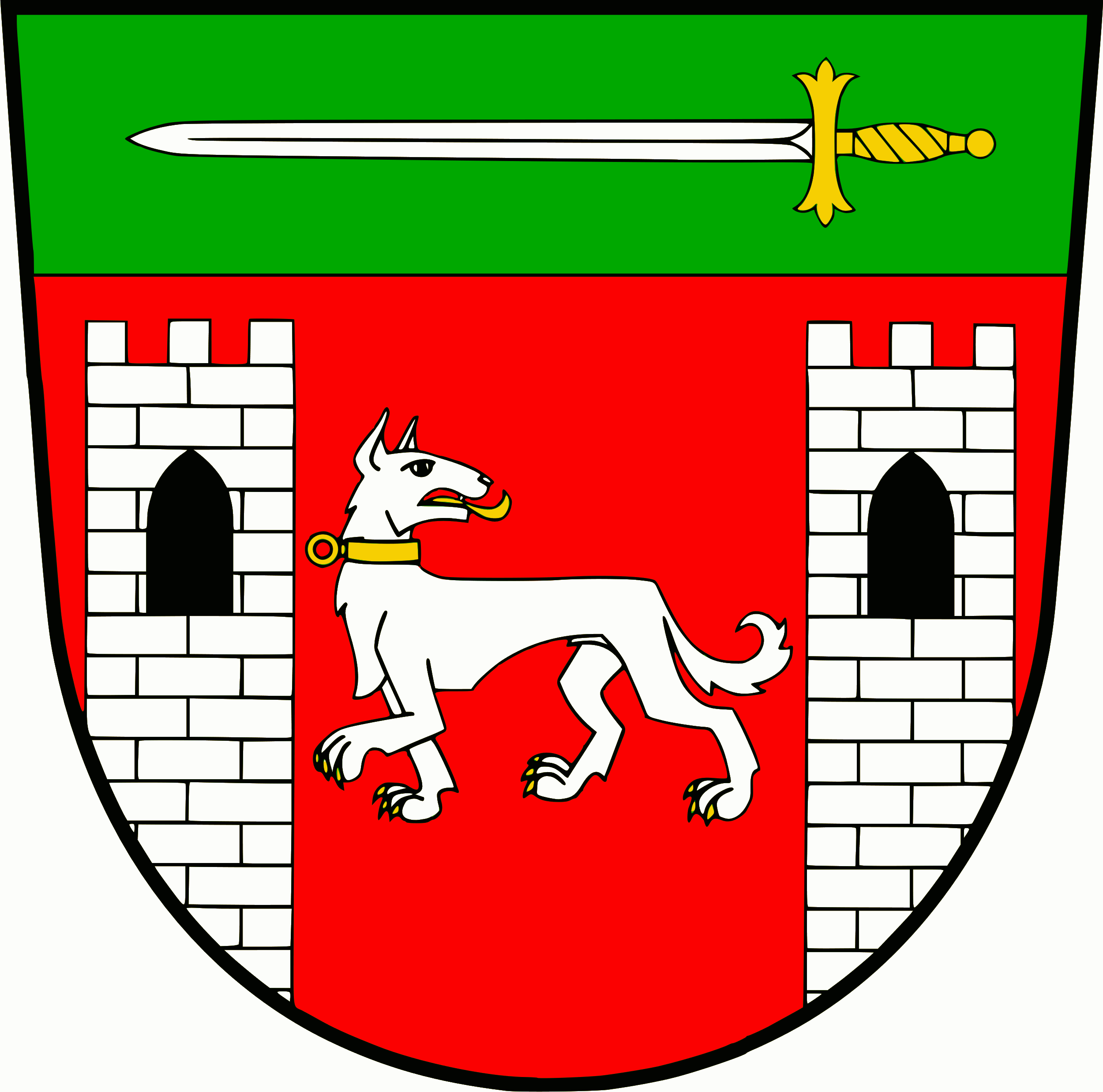 Pražská 137,  252 44 Psáry IČ: 00241580	e-mail: podatelna@psary.czweb: www.psary.czSMLOUVA NA SVOZ A LIKVIDACI BIOLOGICKY ROZLOŽITELNÉHO ODPADUČl. I.Smluvní stranyObjednatel:	…………………………………………		Známka č.:  …..……...……………Adresa:           …………………………………………		Mobil:  ………………………………		………………………………………… 	E-mail: ………………………...……Poskytovatel služby:	Obec PsáryPražská 137, 252 44 Psáry IČ: 00241580Čl. II.Předmět smlouvySmlouva se uzavírá pro svoz biologicky rozložitelného odpadu (bioodpad), katalogové číslo 200 201.Cena za manipulaci a svoz odpadu činí: rozsah 1 x za 14 dní, období pro rok 2024: 3. 4. - 27.  11. 2024 (18 svozů sudý týden - středa). Smlouva nabývá platnosti dnem podpisu a účinnosti od 3.4.2024.Smlouva se uzavírá na dobu určitou, a to do 27.11.2024 s výpovědní lhůtou 3 měsíce.Zhotovitel tímto informuje objednatele v souladu s § 11 zákona č. 110/2019 Sb., o ochraně osobních údajů a právní normě Evropské unie ohledně GDPR, že shromažďuje a zpracovává jeho osobní údaje, které objednatel uvedl v této smlouvě.Objednatel se zavazuje, že bude používat nádobu jen k účelu, ke kterému je určena.Objednatel je seznámen s možnostmi plnění nádob odpadem vzhledem k jeho hmotnosti. V nádobě může být pouze bioodpad, v případě, kdy bude v nádobě obsažen jiný odpad, může zhotovitel odmítnout převzetí odpadu. Smlouva je vyhotovena ve dvou stejnopisech, z nichž po jednom obdrží každá ze smluvních stran.Dne ……………………………………………………………                                      ………………………………   	  	Za objednatele                                   			Za zhotoviteleNádoba 240 lPočet ksCena za ks/obdobíVLASTNÍ………………1.760,- KčOBECNÍ………………1.990,- Kč